Жаңа сабақ үлгісіСабаққа қатысты ресурстар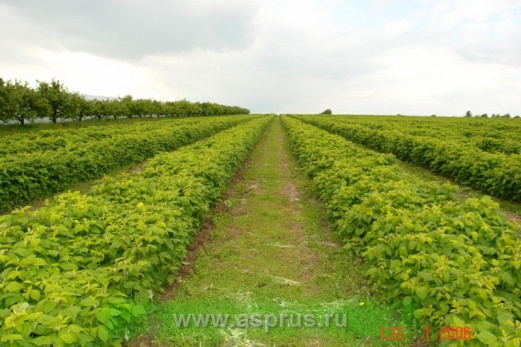 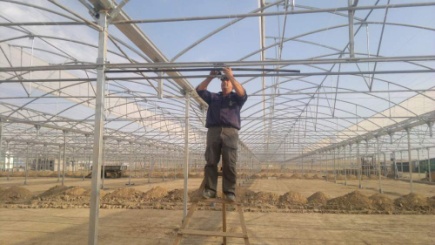 Logos- ғылым, ілім Techne-өнер, кәсіп,шеберлікТехникатехнологиятүрлері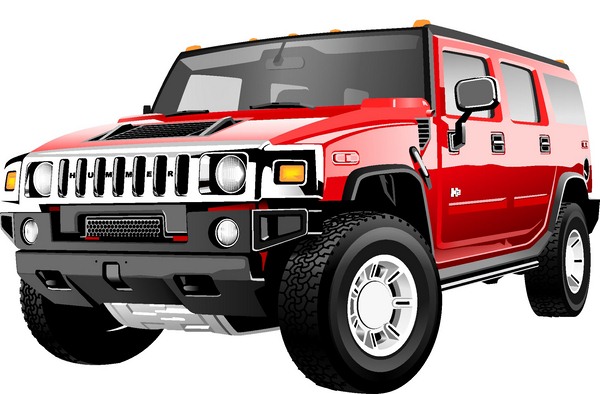 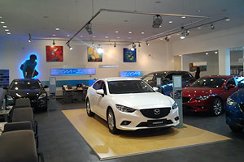 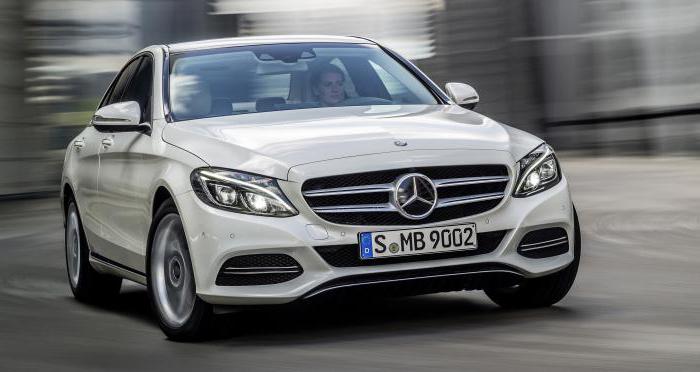 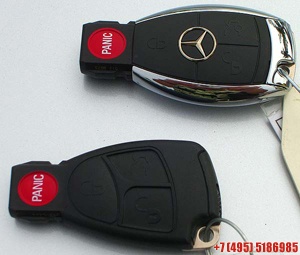 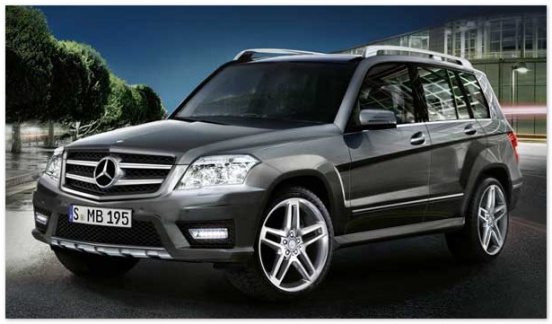 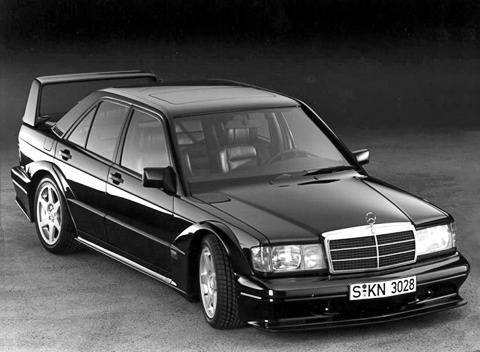 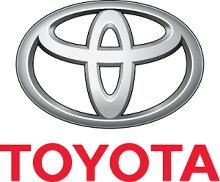 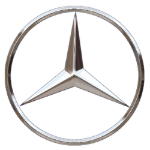 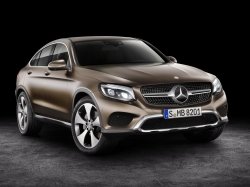 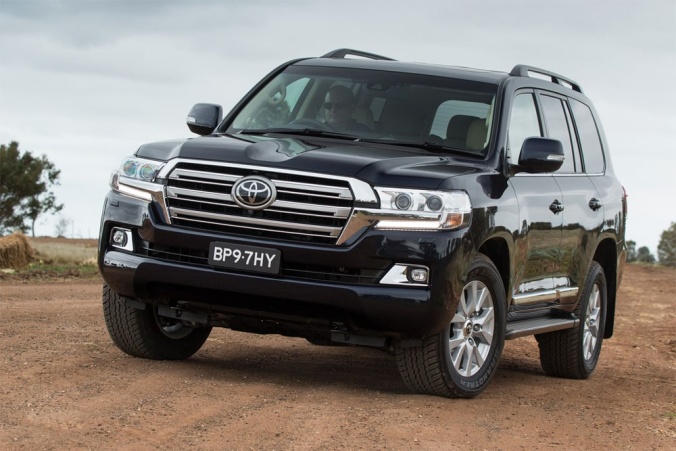 \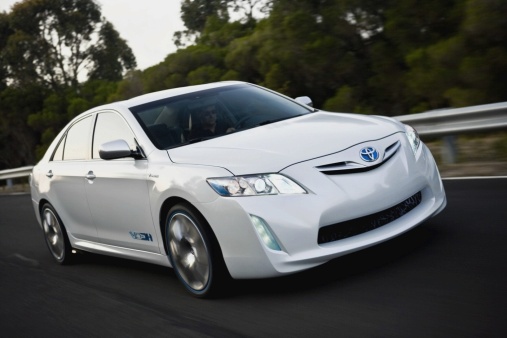 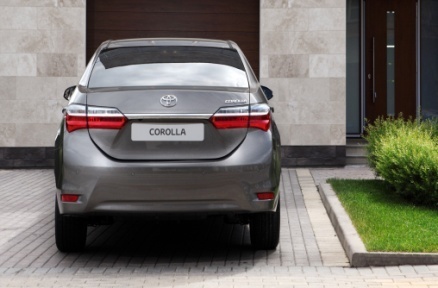 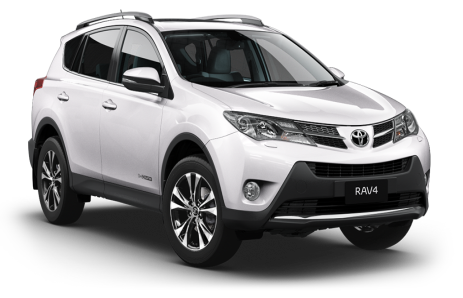 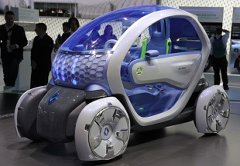 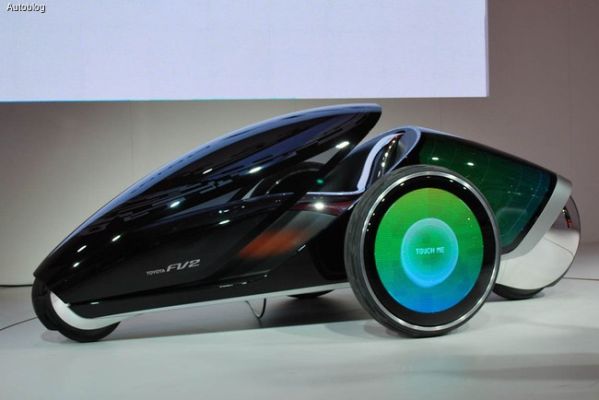 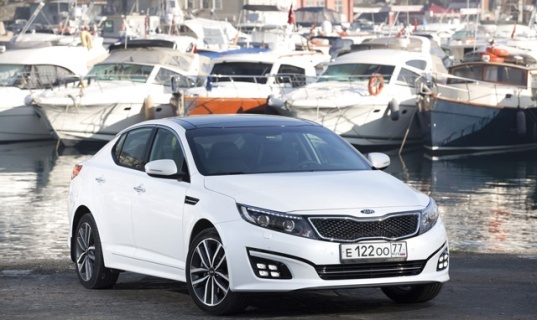 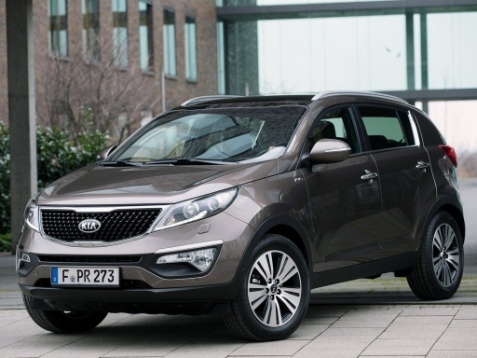 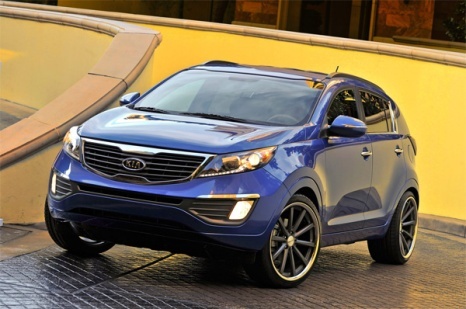 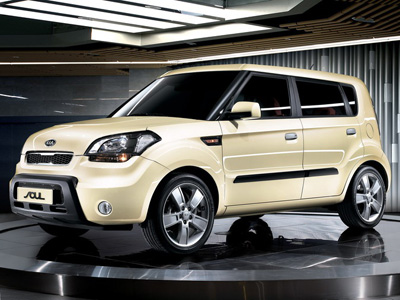 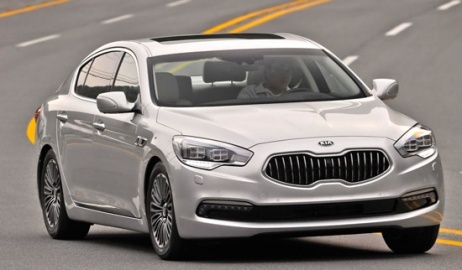 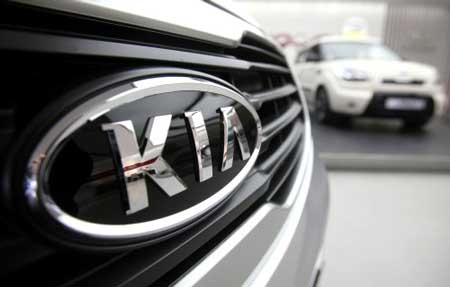 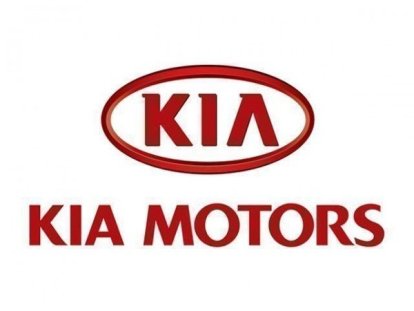 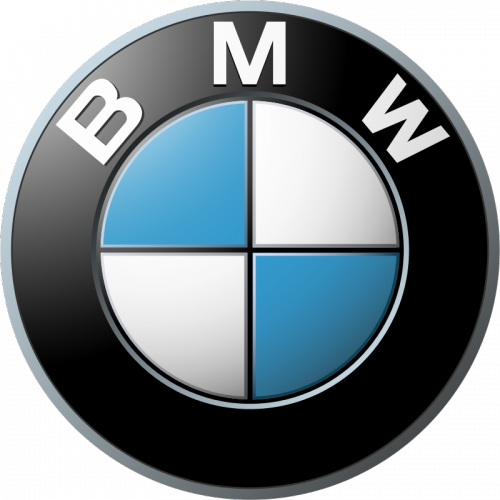 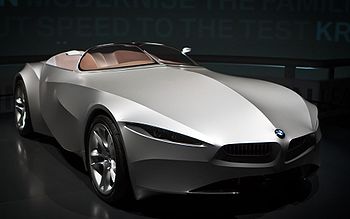 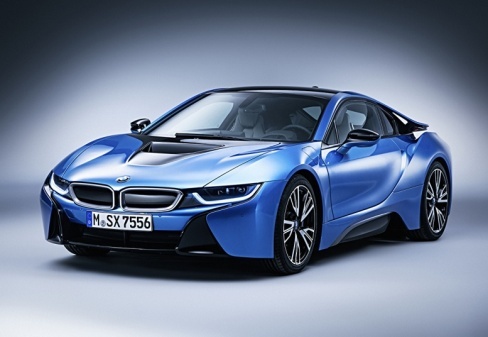 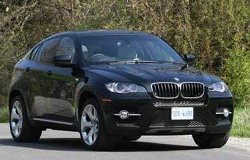 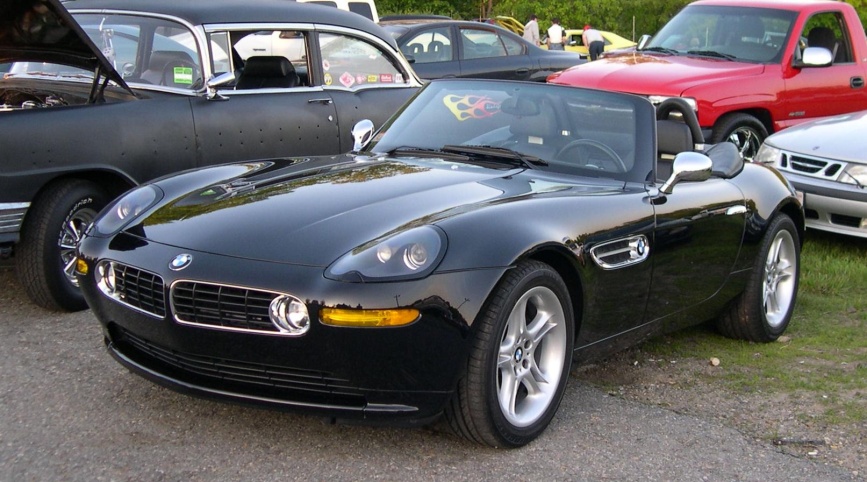 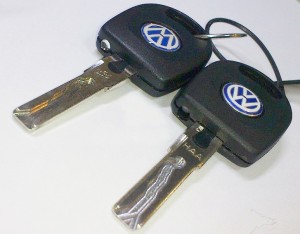 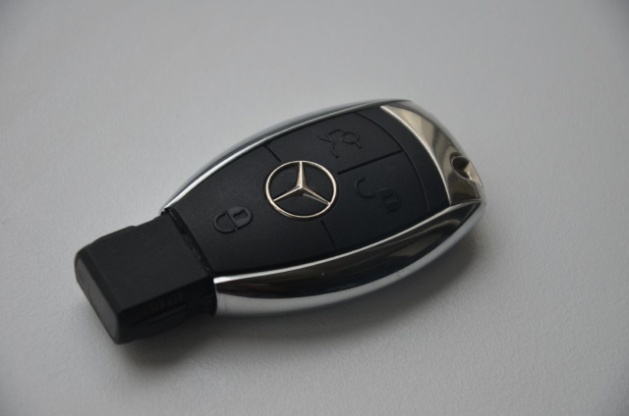 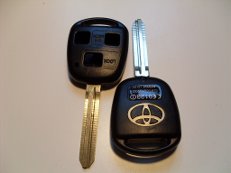 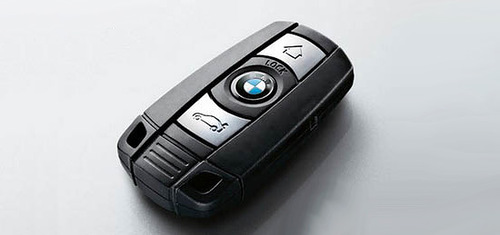 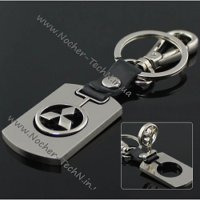 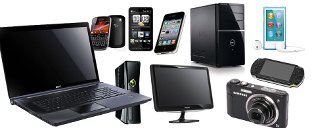 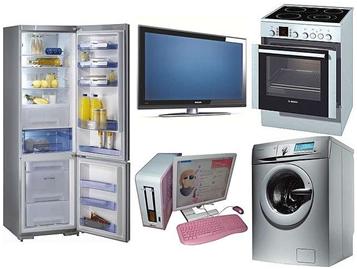 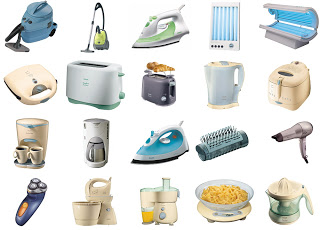 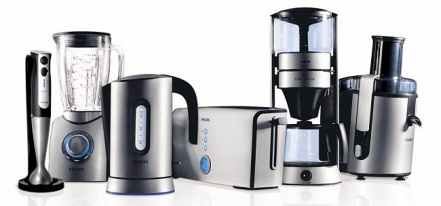 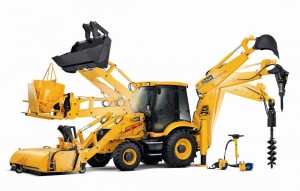 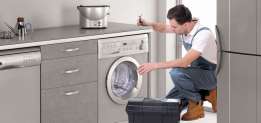 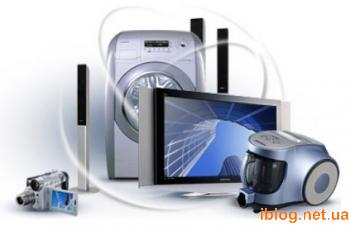 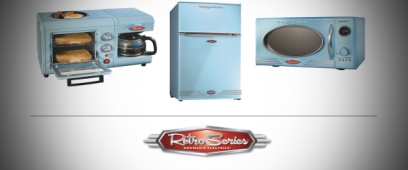 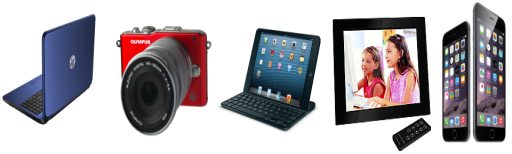 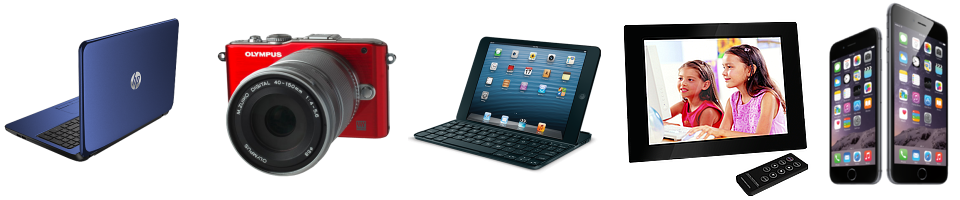 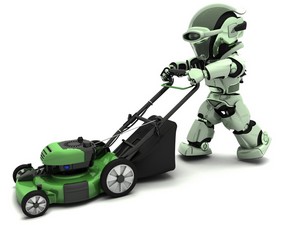 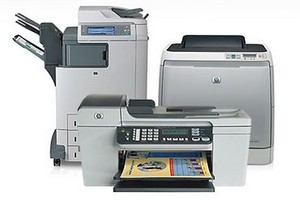 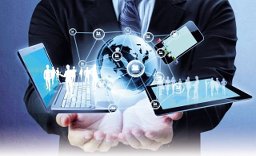 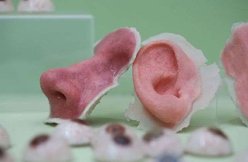 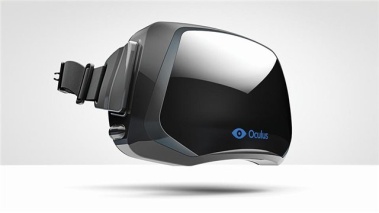 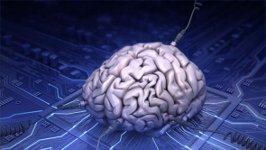 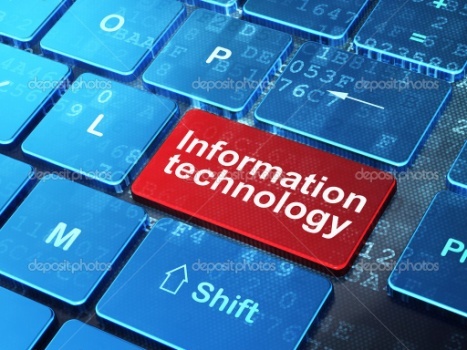 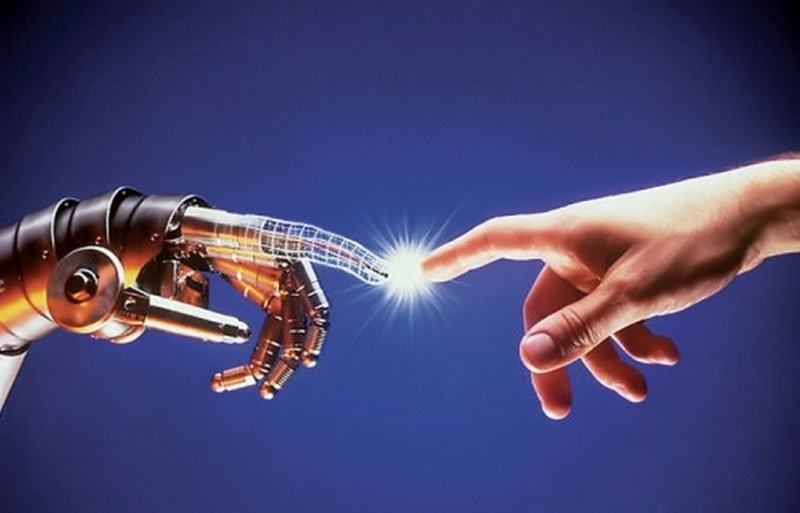 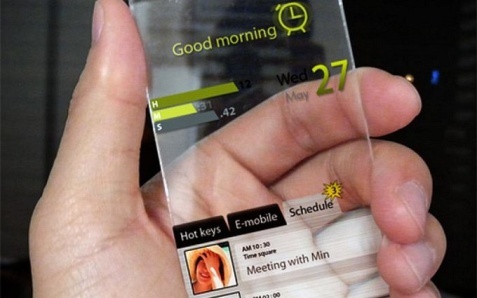 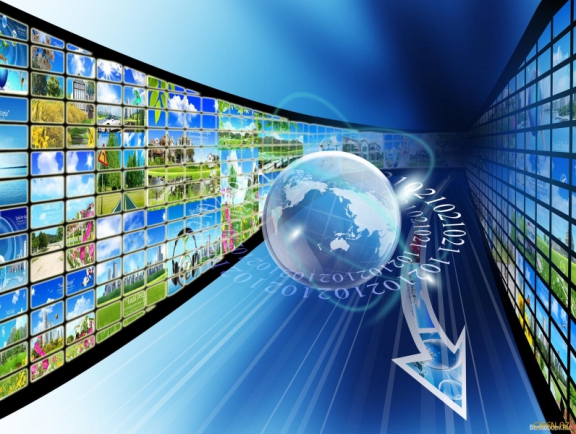 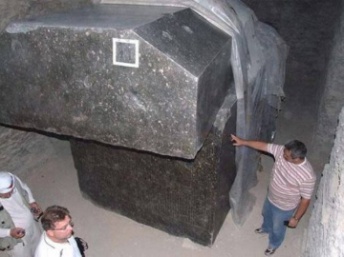 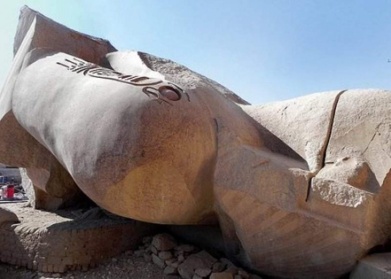 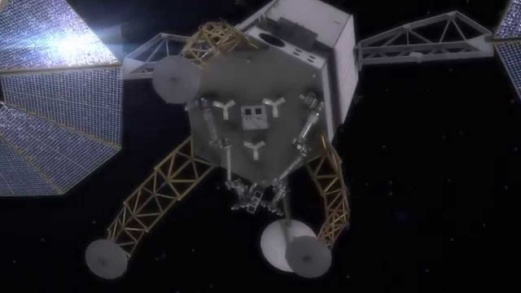 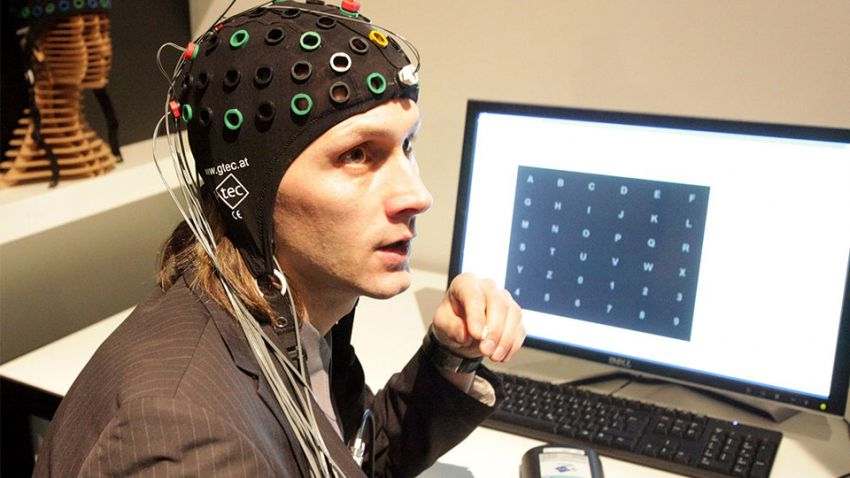 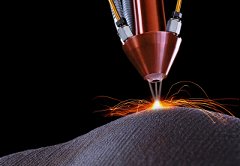 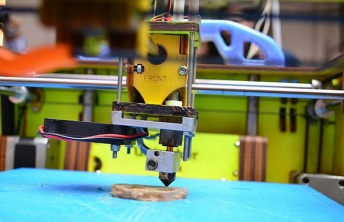 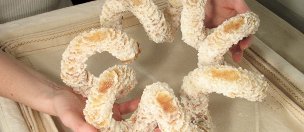 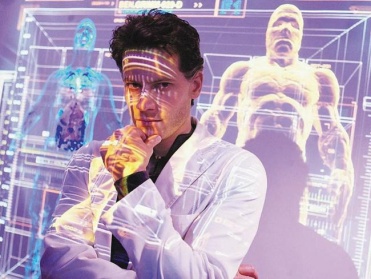 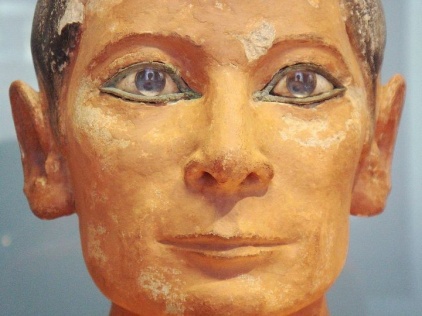 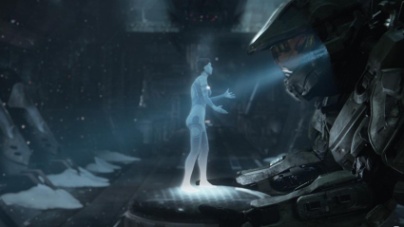 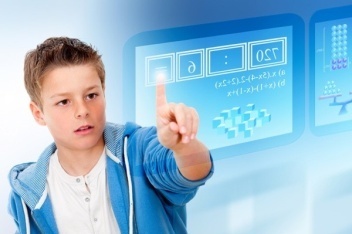 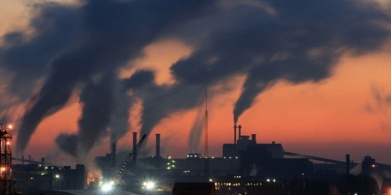 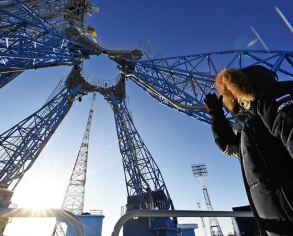 Технология – өнім алу үшін керекті материалдарды өндеу әдістері мен өнім шығаруға керекті жүйелі процесс, кез келген технологиялық (өндірістік, әлеуметтік, ақпараттық, инновациялық, педагогикалық) негізгі бөлігі түпкі нәтижені мұқият анықтау және оған жету,процестің жобасы жақсы болса, шығарылатын өнімнің қандай болатындығы анықталса, оны жасау құрлдары белгіленсе,жағдай жасалса, онда өндірістік және әлеуметтік саладаңы процесс «технология» деген атауға ие боладыҰзақ мерзімді жоспардың тарауы: Білім.Ғылым. ИнновацияКүні:Сынып:8Ұзақ мерзімді жоспардың тарауы: Білім.Ғылым. ИнновацияКүні:Сынып:8Мектеп:Дмитриевка  ЖББНММұғалімнің аты-жөні: Суингарина М.ОМектеп:Дмитриевка  ЖББНММұғалімнің аты-жөні: Суингарина М.ОСабақтың тақырыбыСабақтың тақырыбыТехнология, оның түрлеріТехнология, оның түрлеріОсы сабақта қолжеткізілетін оқу  мақсаттары(оқу бағдарламасына сілтеме)Осы сабақта қолжеткізілетін оқу  мақсаттары(оқу бағдарламасына сілтеме)8Т6.  Тыңдалым материалдарының мазмұны негізінде деректерді келтіре отырып, дәлелді жауап беру8Т6.  Тыңдалым материалдарының мазмұны негізінде деректерді келтіре отырып, дәлелді жауап беруСабақтың мақсатыСабақтың мақсатыБарлығы:Мәтінді тыңдап, мазмұның түсінеді, негізгі деректерді келтіреді, дәлелді жауап бередіКөпшілігі:Мазмұның түсінеді, деректер келтіреді, дәлел келтіредіКейбіреуі:Мәтіндегі деректерге сүйене отырып өз пікірін, өз ойын айтадыБарлығы:Мәтінді тыңдап, мазмұның түсінеді, негізгі деректерді келтіреді, дәлелді жауап бередіКөпшілігі:Мазмұның түсінеді, деректер келтіреді, дәлел келтіредіКейбіреуі:Мәтіндегі деректерге сүйене отырып өз пікірін, өз ойын айтадыБағалау критерийіБағалау критерийі1.Мәтінді тыңдап ,мазмұның түсінед, деректерді келтіредіі2. тыңдалған мәтінің негізінде деректерді келтіре отырып, нақты дәлел келтіреді3. мәтіндегі деректергесүйене отырып, өз бетінше пікірін айтады1.Мәтінді тыңдап ,мазмұның түсінед, деректерді келтіредіі2. тыңдалған мәтінің негізінде деректерді келтіре отырып, нақты дәлел келтіреді3. мәтіндегі деректергесүйене отырып, өз бетінше пікірін айтадыТілдік мақсаттарТілдік мақсаттарҚұндылықтарға баулуҚұндылықтарға баулуҮнемшілдік, жаңашылдық,ізденісті жүзеге асыруҮнемшілдік, жаңашылдық,ізденісті жүзеге асыруПәнаралық байланысПәнаралық байланысТехнология, физика, робототехника т.бТехнология, физика, робототехника т.бТақырып бойынша алдыңғы білімТақырып бойынша алдыңғы білімҒылым, оның түрлеріҒылым, оның түрлеріСабақ барысыСабақ барысыСабақтың жоспарланған кезеңдеріСабақтағы жоспарланған жаттығу түрлеріСабақтағы жоспарланған жаттығу түрлеріРесурстар Сабақтың алды 7 минут5 минутКүнделікті шаралар:1.Амандасу2.Психологиялық ахуал -Балалар, өзіңнің жеке автокөлігің болғанын қалайсыңдар  ба?Ол қандай болу керек? Алдарыңда автокөліктің  түрлі маркалар суреттері жатыр, таңдап алыңдар. Енді кім «мерседес»алды бөлек тұрып осы көліктің ерекшілігін қимыл арқылы көрсетіңізші,дыбыстауға болады. Осылай әр топ көрсетеді.3. топқа бөлу:Автокөлік атаулары арқылы топқа бөлінеді.4. Үй тапсырмасын тексеруБілім мен ғылым өмірдегі маңыздылығы қандай?- деген сұраққа жауап беріңіз «1.Ми шабуылы»: Балалар, қалай ойлайсыңдар техника бүгінгі күні адам өміріне маңызды ма? Неге? Ал, технология дегеніміз не? -Балалар, біз бүгін сабақтағы тапсырмаларды жақсы, дұрыс, тез орындасаңдар сабақтың соңында бір күшті автокөліктің кілтін алып кетесіңдер. Кім Джип міңгісі келеді?Онда  мәтінді  мұқият тыңдап, мазмұнын түсініңдер, алған ақпарат негізінде сұрақтарға деректер келтіріңдер, дәлелді жауап беріңдерТапсырма №1. Топпен жұмыс. Суреттерді     «техника» және «технология» сөздерімен сәйкестеріңдер. 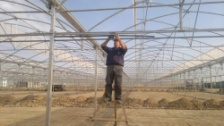 Неге суреттерді осылай бөлдіңдер? Нені түсіндіңдер? Түсінсеңдер мына Венн диаграммасын жеңіл толтырасыңдар деп сенемін2. Топпен жұмыс «техника мен технология» сөздерінің «Венн диаграмасын» толтырадыМұғалім бүгінгі сабақтың мақсатын айтып, тапсырманы ұсынадыТыңдалған материалдарының мазмұны негізінде деректерді келтіре отырып, дәлелді жауап беруКүнделікті шаралар:1.Амандасу2.Психологиялық ахуал -Балалар, өзіңнің жеке автокөлігің болғанын қалайсыңдар  ба?Ол қандай болу керек? Алдарыңда автокөліктің  түрлі маркалар суреттері жатыр, таңдап алыңдар. Енді кім «мерседес»алды бөлек тұрып осы көліктің ерекшілігін қимыл арқылы көрсетіңізші,дыбыстауға болады. Осылай әр топ көрсетеді.3. топқа бөлу:Автокөлік атаулары арқылы топқа бөлінеді.4. Үй тапсырмасын тексеруБілім мен ғылым өмірдегі маңыздылығы қандай?- деген сұраққа жауап беріңіз «1.Ми шабуылы»: Балалар, қалай ойлайсыңдар техника бүгінгі күні адам өміріне маңызды ма? Неге? Ал, технология дегеніміз не? -Балалар, біз бүгін сабақтағы тапсырмаларды жақсы, дұрыс, тез орындасаңдар сабақтың соңында бір күшті автокөліктің кілтін алып кетесіңдер. Кім Джип міңгісі келеді?Онда  мәтінді  мұқият тыңдап, мазмұнын түсініңдер, алған ақпарат негізінде сұрақтарға деректер келтіріңдер, дәлелді жауап беріңдерТапсырма №1. Топпен жұмыс. Суреттерді     «техника» және «технология» сөздерімен сәйкестеріңдер. Неге суреттерді осылай бөлдіңдер? Нені түсіндіңдер? Түсінсеңдер мына Венн диаграммасын жеңіл толтырасыңдар деп сенемін2. Топпен жұмыс «техника мен технология» сөздерінің «Венн диаграмасын» толтырадыМұғалім бүгінгі сабақтың мақсатын айтып, тапсырманы ұсынадыТыңдалған материалдарының мазмұны негізінде деректерді келтіре отырып, дәлелді жауап беруСабаққа қажетті ресурстар«МersedesBens», «Тaiota», «КИА»,   «BMV» суреттерімен атаулары бар қағаз қишықтарыФотосуреттер«Техника», «технология» сөздеріА3 қағаз, маркерлерСабақтың ортасы27 минутТыңдалым алды 1.Жаңа сөздерді «Сөздер  экспозициялар» сурет арқылы,сөздер аудармасымен қабырғаға іліп қоямыз: өндірістік-  (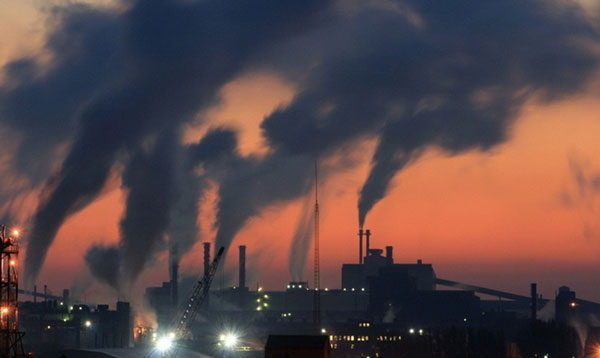 Әлеуметтік-Logos (грек сөзі)- ғылым, ілім Techne-өнер, кәсіп,шеберлікТыңдалым ортасы:2. Ал енді мәтінді мұқият тыңдап  алдыңыздағы кластерді толтырып  отырыңдар.Осы тыңдалған мәтіндегі ақпаратты қалай түсінгеніңізді кластерге жазған сөздер арқылы дәлелдеңдер. Технология туралы не білдіңдер?Технология «Технология» деген ұғым гректің techne – өнер, кәсіп, шеберлік, ал logos- ғылым, ілім деген сөздерден құралған, оның мағынасы –«шеберлік туралы ілім». Технологияның бірнеше түрлері бар. Олар өндірістік, әлеуметтік технологиялары. Олардың  ішінде педагогикалық, ақпараттық, инновациялық және т.б. түрлері болып бөлінеді. Қазіргі заманда технология адамның өмірінде үлкен орын алады. Адамдар оларсыз өмір сүре алмайды деп көрінеді. Бұл технологияның ішіне күнделікті өмірімізге қажетті түрлі техникалар: ұялы телефондар, компьютерлер, робототехника, виртуалды көзілдірік,виртуалды клавиатура,гироскутер жән е т.б.Мәтінді тыңдаған соң әр оқушы өз кластері бойынша мәтіннің мазмұның анықтайды,сосын «велосипед» тәсілі арқылы көршісіне беріп топтың барлық мүшесі қарап, толықтыратына болса, толтырады.Дескрипторлар:Мәтінді түсініп, кластер арқылы деректерді жаза аладыСөздермен суреттерді сәйкестеңдіре аладыВенн диаграмасын толтырадыТыңдалым соңы:1.Жарыс :топтарға сөздері түсіп қалған тестерді үлестіремін- кім тестіні бірінші және дұрыс толтырады оларға автокөлік кілтін ұсынамын- екінші орындағандар компьютер алады,-үшінші орынға - ұялы телефонтөртінші  орынға - велосипед№11.«Технология» деген ұғым гректің techne –.....,  ....., .... .2. Қазіргі заманда ..........адамның өмірінде үлкен орын алады.logos- ғылым, ілім деген сөздерден құралған, оның мағынасы –« .....................».Технологияның  ...........   ........ бар.. 5.Олар  ............, .............. технологиялары.6.Олардың  ішінде ................,  ..............., ............ және т.б. түрлері болып бөлінеді. 7. .......... оларсыз өмір сүре алмайды деп көрінеді.8.Бұл технологияның ішіне күнделікті өмірімізге қажетті түрлі техникалар: ....., .......,......., ........ және т.б.ДескрипторларТексеру :кілт арқылы бірін-бірі тексередіТест кілттері:1. өнер, кәсіп, шеберлік,2. технология3. шеберлік туралы ілім»4. бірнеше түрлері5. өндірістік, әлеуметтік6. педагогикалық, ақпараттық, инновациялық7. Адамдар8. ұялы телефондар, компьютерлер, робототехника, виртуалды көзілдірік,виртуалды клавиатура,гироскутерСыйлықтарын ұсыну 1. Автокөліктің кілті -сабаққа белсінді қатысып, барлық тапсырмаларды дұрыс орындаған оқушылар алады2.Ұялы телефонды сабаққа белсеңді қатысып, 1-2 қателер жіберген оқушылар ие болады.3. велосипедті 3-5 қате жіберіп, сабаққа белсеңді қатысқан оқушылар аладыТыңдалым алды 1.Жаңа сөздерді «Сөздер  экспозициялар» сурет арқылы,сөздер аудармасымен қабырғаға іліп қоямыз: өндірістік-  (Әлеуметтік-Logos (грек сөзі)- ғылым, ілім Techne-өнер, кәсіп,шеберлікТыңдалым ортасы:2. Ал енді мәтінді мұқият тыңдап  алдыңыздағы кластерді толтырып  отырыңдар.Осы тыңдалған мәтіндегі ақпаратты қалай түсінгеніңізді кластерге жазған сөздер арқылы дәлелдеңдер. Технология туралы не білдіңдер?Технология «Технология» деген ұғым гректің techne – өнер, кәсіп, шеберлік, ал logos- ғылым, ілім деген сөздерден құралған, оның мағынасы –«шеберлік туралы ілім». Технологияның бірнеше түрлері бар. Олар өндірістік, әлеуметтік технологиялары. Олардың  ішінде педагогикалық, ақпараттық, инновациялық және т.б. түрлері болып бөлінеді. Қазіргі заманда технология адамның өмірінде үлкен орын алады. Адамдар оларсыз өмір сүре алмайды деп көрінеді. Бұл технологияның ішіне күнделікті өмірімізге қажетті түрлі техникалар: ұялы телефондар, компьютерлер, робототехника, виртуалды көзілдірік,виртуалды клавиатура,гироскутер жән е т.б.Мәтінді тыңдаған соң әр оқушы өз кластері бойынша мәтіннің мазмұның анықтайды,сосын «велосипед» тәсілі арқылы көршісіне беріп топтың барлық мүшесі қарап, толықтыратына болса, толтырады.Дескрипторлар:Мәтінді түсініп, кластер арқылы деректерді жаза аладыСөздермен суреттерді сәйкестеңдіре аладыВенн диаграмасын толтырадыТыңдалым соңы:1.Жарыс :топтарға сөздері түсіп қалған тестерді үлестіремін- кім тестіні бірінші және дұрыс толтырады оларға автокөлік кілтін ұсынамын- екінші орындағандар компьютер алады,-үшінші орынға - ұялы телефонтөртінші  орынға - велосипед№11.«Технология» деген ұғым гректің techne –.....,  ....., .... .2. Қазіргі заманда ..........адамның өмірінде үлкен орын алады.logos- ғылым, ілім деген сөздерден құралған, оның мағынасы –« .....................».Технологияның  ...........   ........ бар.. 5.Олар  ............, .............. технологиялары.6.Олардың  ішінде ................,  ..............., ............ және т.б. түрлері болып бөлінеді. 7. .......... оларсыз өмір сүре алмайды деп көрінеді.8.Бұл технологияның ішіне күнделікті өмірімізге қажетті түрлі техникалар: ....., .......,......., ........ және т.б.ДескрипторларТексеру :кілт арқылы бірін-бірі тексередіТест кілттері:1. өнер, кәсіп, шеберлік,2. технология3. шеберлік туралы ілім»4. бірнеше түрлері5. өндірістік, әлеуметтік6. педагогикалық, ақпараттық, инновациялық7. Адамдар8. ұялы телефондар, компьютерлер, робототехника, виртуалды көзілдірік,виртуалды клавиатура,гироскутерСыйлықтарын ұсыну 1. Автокөліктің кілті -сабаққа белсінді қатысып, барлық тапсырмаларды дұрыс орындаған оқушылар алады2.Ұялы телефонды сабаққа белсеңді қатысып, 1-2 қателер жіберген оқушылар ие болады.3. велосипедті 3-5 қате жіберіп, сабаққа белсеңді қатысқан оқушылар аладыФотосуреттерКестелер Суреттер(Аудио №1), немесе мұғалімнің мәтінді дауыстап оқуытесттер,Автокөлік кілті, компьютер, ұялы телефон, велосипед суреттеріТест кілтеріДжип, компьютер, ұялы телефон,велосипед  суреттері немесе ойыншықтарыСабақтың соңы6 минутКері байланыс:- Балалар, ал көрсетіңізші кім бүгін джип мініп кетеді қасыма тұрыңдар, ал кім ұялы телефон алды?-Саған  джип алуға не жетпеді деп ойлайсыңдар?- Велосипед алғандар неліктен бүгін осы көлікке ие болдыңдар?- Джип алуға сендерге не жетпеді деп ойлайсыңдар?Ендігі сабақта сен өзіңді биіктен көрсетесің деп сенеміз.Үйге тапсырма: Балалар, сендер қалай ойлайсыңдар ежелгі дәуірдегі адамдар технологиямен пайдаланды ма? Қалай? Міне суреттерге қараңыз. Қандай ойларыңыз бар?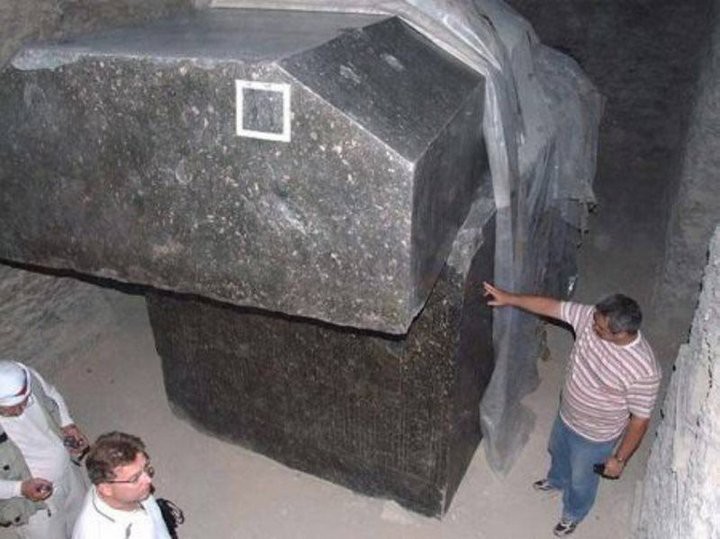 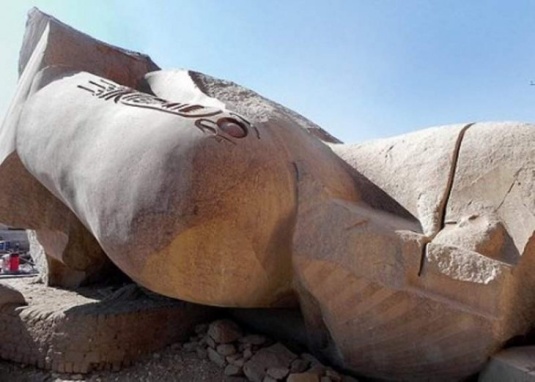 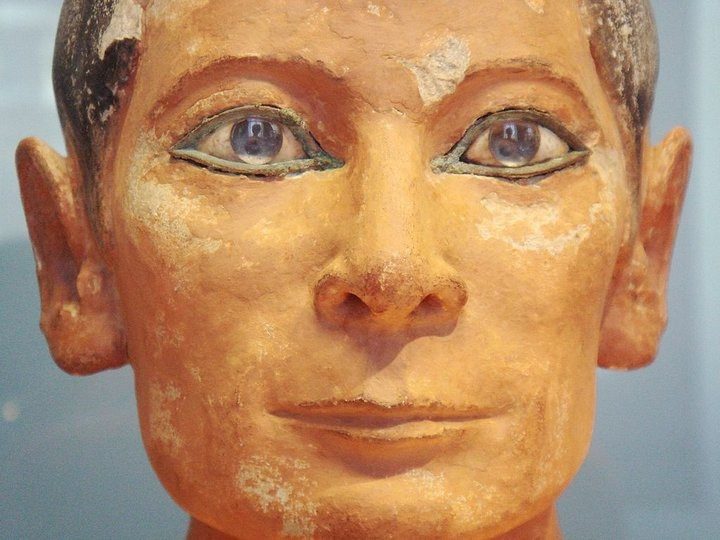 Тақырып бойынша « Ежелгі адамдардың технологиясы»слайдпрезентациясын дайындап келіңдерДескрипторлар арқылы дайындайсыңдар:Презентация 3 слайдтан тұрадыПрезентация 1 технология жетістіктерін көрсетеді  Сабақ аяқталды. Бәріңізге де рахмет!Кері байланыс:- Балалар, ал көрсетіңізші кім бүгін джип мініп кетеді қасыма тұрыңдар, ал кім ұялы телефон алды?-Саған  джип алуға не жетпеді деп ойлайсыңдар?- Велосипед алғандар неліктен бүгін осы көлікке ие болдыңдар?- Джип алуға сендерге не жетпеді деп ойлайсыңдар?Ендігі сабақта сен өзіңді биіктен көрсетесің деп сенеміз.Үйге тапсырма: Балалар, сендер қалай ойлайсыңдар ежелгі дәуірдегі адамдар технологиямен пайдаланды ма? Қалай? Міне суреттерге қараңыз. Қандай ойларыңыз бар?Тақырып бойынша « Ежелгі адамдардың технологиясы»слайдпрезентациясын дайындап келіңдерДескрипторлар арқылы дайындайсыңдар:Презентация 3 слайдтан тұрадыПрезентация 1 технология жетістіктерін көрсетеді  Сабақ аяқталды. Бәріңізге де рахмет!Фото суреттеррефлексияСабағым жақсы құрылған деп ойлаймын. Өйткені, сабақтың басынан аяғынан дейін ,әр кезеңі  мақсатына жету жолдарын ойластырып, сабақта пайдаланған әдіс –тәсілдерім, әр сөзі,көрнекі-құралдары мақсатқа жету жолдарын көздеп тұр.Сабағымды әріптестеріме көрсеткен кезде (ықшам сабақ), тренердің қолдауымен және әріптестерімнің ұсыныстары, кеңестерін ескере отырып сабақ мақсатының етістіктері, соңғы тапсырманың дескрипорлары, үй тапсырманың дескрипторлары түзетілді. Осы ұсыныстарды  ескере отырып сабағыма өзгерістер енгіздім.Сабағым жақсы құрылған деп ойлаймын. Өйткені, сабақтың басынан аяғынан дейін ,әр кезеңі  мақсатына жету жолдарын ойластырып, сабақта пайдаланған әдіс –тәсілдерім, әр сөзі,көрнекі-құралдары мақсатқа жету жолдарын көздеп тұр.Сабағымды әріптестеріме көрсеткен кезде (ықшам сабақ), тренердің қолдауымен және әріптестерімнің ұсыныстары, кеңестерін ескере отырып сабақ мақсатының етістіктері, соңғы тапсырманың дескрипорлары, үй тапсырманың дескрипторлары түзетілді. Осы ұсыныстарды  ескере отырып сабағыма өзгерістер енгіздім.Саралау – Сіз қандай тәсілмен көбірек қолдау көрсетпексіз? Сіз басқаларға қарағанда қабілетті оқушыларға қандай тапсырмалар бересіз?  Бағалау – Сіз оқушылардың материалды игеру деңгейін қалай тексеруді жоспарлап отырсыз?Денсаулық және қауіпсіздік техникасын сақтауСабақ барысында оқушылардың денсаулығын сақтау, техникалық қауіпсіздігін сақтау ережелеріне назар аударылып тұрды

Менің сабақ мақсатым оқу мақсатынан шығып тұр 8Т6 – осы сабақта тыңдалымның тиімді әдіс-тәсілдерін қолдану түрлерін көрсеттім.Сабақ алдында тақырыпқа кіру кезінде ресурстармен жұмысымды жүргізуді бастадым, негізі сабақта түрлі ресурстар болды (суреттер, келастер кестесі, маркерлер, мәтін). Ол балалардың ынталандыру , материалды әр деңгейлік оқушылар тез меңгеруді көздеген. Саралау тапсырмалар бойынша да өтті Балаларға сөз бен суреттерді сәйкестіңдіру тапсырмасын өткіздім, венн диаграммасын, кластерді толтыру, кластер арқылы мәтіннің мазмұнын айту, тест сұрақтарына мәтін бойынша жауап беретін тапсырмаларын ұсындым. Сабақ барысында оқушылардан тапсырмаларды тез орындауды талап еттім (бұл дескрипторда белгіленген , мысалы, жарыс кезінде)Қарым-қатынаста ынтымақтастық орнату үшін оқушыларды топтарға бөлінді. Топқа бөлу өзі таңдаған сурет арқылы (автокөлік маркаларына байланысты)өтті. Топта жұмыс жасағанда оқушылар құрбыларына көмек көрсетіп, өз ойларымымен бөліседі.Сабақтың басынан соңына дейін бағалау, қолдау әрекеттері жүзеге асырылды. Сабақтың алдында ынталандыру, қолдау мақсатында оқушыларға Джип автокөлігінің кілтін көрсетіп, сабаққа белсеңді қатысып, барлық тапсырмаларды дұрыс және тез орындасаңдар, сабақтың соңында осы кілтке ие боласыңдар,- деп айтып кеттім.Тапсырмалар дескриптор арқылы бағаланды қСабақ бойынша рефлексияСабақ мақсаттары және оқу мақсаттары қолжетімді болды.Оқушылар сабақ барысында негізгі мәліметтермен (жаңа сөздер, мәтіндегі ақпарат)  толық танысты.Жоспарланған саралау шаралары сқушының қызығушылығын оятуды бекітеді.Сабақ кезендерінде жоспарланған уақытым тиімді пайдаландым.Сабақ жоспарына ауытқу болған жоқ.Сабақ бойынша рефлексияСабақ мақсаттары және оқу мақсаттары қолжетімді болды.Оқушылар сабақ барысында негізгі мәліметтермен (жаңа сөздер, мәтіндегі ақпарат)  толық танысты.Жоспарланған саралау шаралары сқушының қызығушылығын оятуды бекітеді.Сабақ кезендерінде жоспарланған уақытым тиімді пайдаландым.Сабақ жоспарына ауытқу болған жоқ.Сабақ бойынша рефлексияСабақ мақсаттары және оқу мақсаттары қолжетімді болды.Оқушылар сабақ барысында негізгі мәліметтермен (жаңа сөздер, мәтіндегі ақпарат)  толық танысты.Жоспарланған саралау шаралары сқушының қызығушылығын оятуды бекітеді.Сабақ кезендерінде жоспарланған уақытым тиімді пайдаландым.Сабақ жоспарына ауытқу болған жоқ.Жалпы бағалауСабақта ең жақты өткен екі нәрсе  (оқыту мен оқуға қатысты)?Балаларды қолдауТапсырмалардың қолжетімділігіСабақтың бұдан да жақсы өтуіне не оң ықпал етер еді (оқыту мен оқуға қатысты)?1.  Жаңа технология жетістіктері туралы видеофильм көрсеткендеЖалпы бағалауСабақта ең жақты өткен екі нәрсе  (оқыту мен оқуға қатысты)?Балаларды қолдауТапсырмалардың қолжетімділігіСабақтың бұдан да жақсы өтуіне не оң ықпал етер еді (оқыту мен оқуға қатысты)?1.  Жаңа технология жетістіктері туралы видеофильм көрсеткендеЖалпы бағалауСабақта ең жақты өткен екі нәрсе  (оқыту мен оқуға қатысты)?Балаларды қолдауТапсырмалардың қолжетімділігіСабақтың бұдан да жақсы өтуіне не оң ықпал етер еді (оқыту мен оқуға қатысты)?1.  Жаңа технология жетістіктері туралы видеофильм көрсеткенде